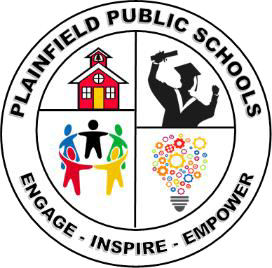 Meeting MinutesName:	Diversity, Equity and Inclusion TeamDate:	February 7thth  2023Time:	5:15 p.m.Location:	Plainfield High School LibraryMeeting MinutesPurpose of Work and Introductions of new membersReviewing Slides of previous meeting:Presentation Discuss of using the University of Chicago framework and adapting the framework. Action: Vote to adopt the framework as presented.  Developing an Equity StatementOutcome: Set next meeting as meeting 1 of 2 to Work in break out groups to identify tenets of an equity statement.Ending WellEnd meeting with set Meeting dates. Tuesday Feb 7th, Tuesday March 7th, Tuesday April 4th Tuesday May 9th  , Possible discussion of June if needed. 